Министерство культуры по делам национальностей и архивного дела Чувашской РеспубликиБПОУ «Чебоксарское художественное  училище (техникум)»Минкультуры ЧувашииРАБОЧАЯ ПРОГРАММАучебной дисциплиныОП.02. ЖИВОПИСЬспециальности 54.02.01 Дизайн (по отраслям) Чебоксары – 2018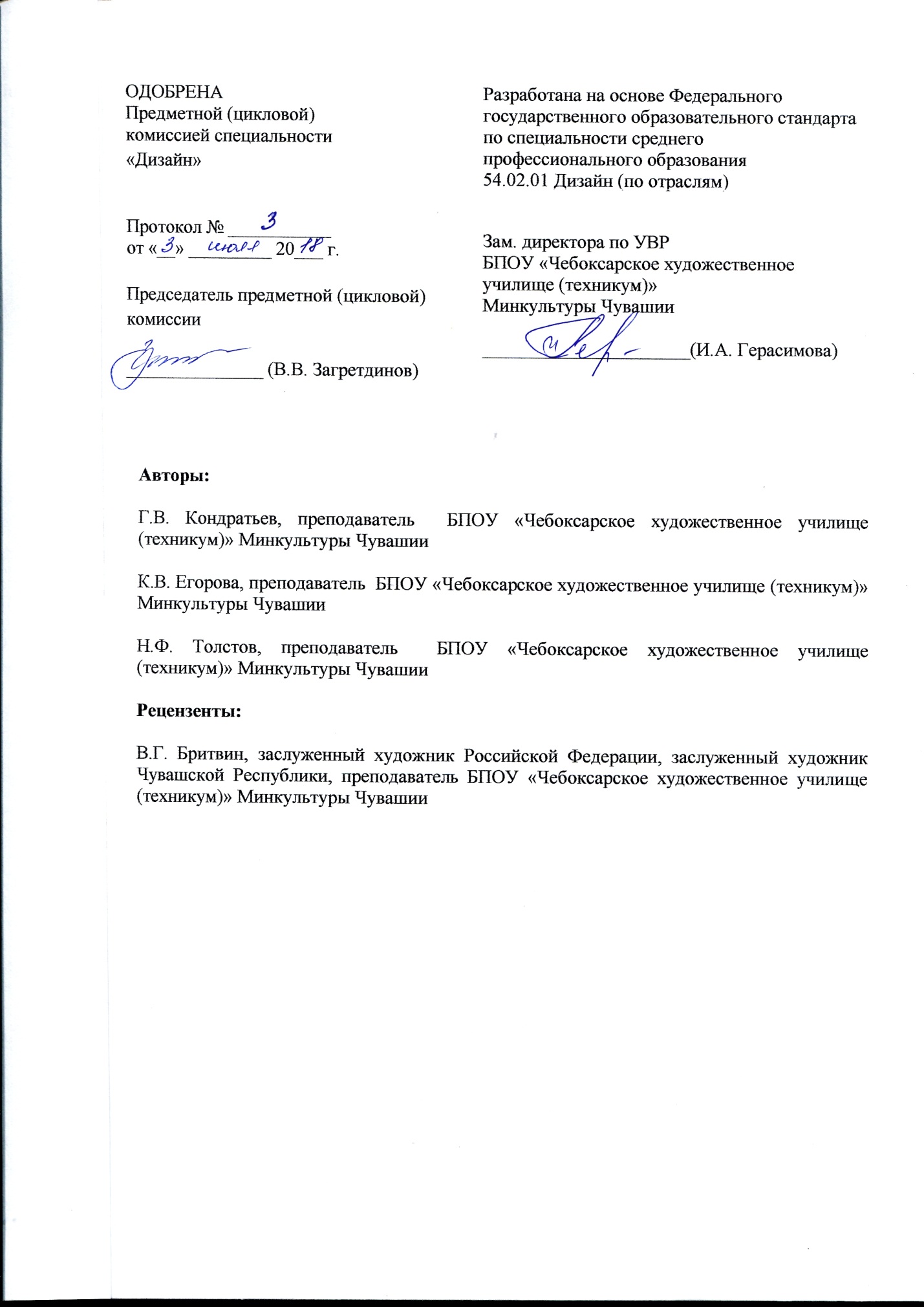 СОДЕРЖАНИЕ1. паспорт РАБОЧЕЙ ПРОГРАММЫ УЧЕБНОЙ ДИСЦИПЛИНЫОП.02. ЖивописьОбласть применения программы	Рабочая программа учебной дисциплины является частью основной профессиональной образовательной программы в соответствии с ФГОС по специальности СПО 54.02.01 Дизайн (по отраслям)Программа учебной дисциплины может быть использована в дополнительном профессиональном образовании и профессиональной деятельности выпускников: художественное проектирование и изобразительное искусство; образование художественное в детских школах искусств, детских художественных школах, других учреждениях дополнительного образования, общеобразовательных учреждениях, учреждениях СПО. 1.2. Место дисциплины в структуре основной профессиональнойобразовательной программы:	Данная дисциплина входит в профессиональный цикл учебных предметов основной профессиональной образовательной программы по специальности 54.02.01 Дизайн (по отраслям). Дисциплина является практико-ориентированной, компетентности, сформированные в результате освоения программы необходимы при изучении профессиональных модулей. Темы, входящие в программу могут осваиваться в составе МДК для совершенствования практических навыков и дальнейшего формирования общих и профессиональных компетентностей:ОК 1 – 9ПК 1.1 – 1.3ПК 1.7ОБЩИЕ КОМПЕТЕНЦИИ:ОК 1. Понимать сущность и социальную значимость своей будущей профессии, проявлять к ней устойчивый интерес.ОК 2. Организовывать собственную деятельность, определять методы и способы выполнения профессиональных задач, оценивать их эффективность и качество.ОК 3. Решать проблемы, оценивать риски и принимать решения в нестандартных ситуациях.ОК 4. Осуществлять поиск, анализ и оценку информации, необходимой для постановки и решения профессиональных задач, профессионального и личностного развития.ОК 5. Использовать информационно-коммуникационные технологии для совершенствования профессиональной деятельности.ОК 6. Работать в коллективе, обеспечивать его сплочение, эффективно общаться с коллегами, руководством, потребителями.ОК 7. Ставить цели, мотивировать деятельность подчиненных, организовывать и контролировать их работу с принятием на себя ответственности за результат выполнения заданий.ОК 8. Самостоятельно определять задачи профессионального и личностного развития, заниматься самообразованием, осознанно планировать повышение квалификации.ОК 9. Ориентироваться в условиях частой смены технологий в профессиональной деятельности.ПРОФЕССИОНАЛЬНЫЕ КОМПЕТЕНТНОСТИ:ПК 1.1. Изображать человека и окружающую предметно-пространственную среду средствами академического рисунка и живописи;ПК 1.2. Применять знания о закономерностях построения художественной формы и особенностях ее восприятия.ПК 1.3. Проводить работу по целевому сбору, анализу исходных данных, подготовительного материала, выполнять необходимые предпроектные исследования.ПК 1.7. Использовать компьютерные технологии при реализации творческого замысла.1.3. Цели и задачи учебной дисциплины – требования к результатам освоения учебной дисциплины:	В результате освоения учебной дисциплины обучающийся должен:уметь:изображать объекты предметного мира, пространство, фигуру человека, средствами академической живописи;использовать основные изобразительные техники и
материалы;знать:специфику выразительных средств различных видов изобразительного искусства;разнообразные техники живописи и истории их развития, условия хранения произведений изобразительного искусства;свойства живописных материалов, их возможности и эстетические качества;методы ведения живописных работ;художественные и эстетические свойства цвета, основные закономерности создания цветового строя1.4. Количество часов на освоение программы учебной дисциплины:максимальной учебной нагрузки обучающегося  _885  часов, в том числе:обязательной аудиторной учебной нагрузки обучающегося _672_  часа;самостоятельной работы обучающегося _21__ час, в том числе дополнительная работа над завершением программного задания под руководством преподавателя –  192_ часа..2. СТРУКТУРА И СОДЕРЖАНИЕ УЧЕБНОЙ ДИСЦИПЛИНЫОП.02. Живопись2.1. Объем учебной дисциплины и виды учебной работы3. условия реализации УЧЕБНОЙ дисциплиныОП.02. Живопись3.1. Требования к минимальному материально-техническому обеспечениюРеализация программы предполагает наличие:-  учебных кабинетов для групповых занятий; - библиотеки, читального зала с выходом в сеть Интернет; - натюрмортного фонда и фонда гипсовых слепков;- анатомического кабинета;- натурщиков;- методического фонда живописных работ.Оборудование учебных кабинетов и рабочих мест кабинетов: - посадочные места по количеству обучающихся; - мольберты или специальные подставки дляработы;- натюрмортные столики и подиумы для натурщиков;- особое освещение натуры отдельным источником света;- рабочее место преподавателя;- классная доска;- интерактивный экран; - комплект необходимой методической документации и пособий. 3.2. Информационное обеспечение обучения.Перечень рекомендуемых учебных изданий, Интернет-ресурсов, дополнительной литературыОсновные источники:Основные источники:1. Мирхасанов Р.Ф. Живопись с основами  цветоведения:   учебник для студентов СПО  / Р.Ф. Мирхасанов.  - М.: Академия, 2018. - 224с., с цв. ил.2. Могилевцев В.А.  Основы живописи: учебное пособие/ Автор-сост. В.А. Могилевцев. – СПб.: 4арт, 2016. – 96с. с ил.Дополнительная работа:1. Живопись [Электронный ресурс] : методические указания по выполнению практических заданий для студентов бакалавриата, обучающихся по направлению 270100 «Архитектура» / сост. А. П. Рац, Д. И. Браславская. — Электрон. текстовые данные. — М. : Московский государственный строительный университет, Ай Пи Эр Медиа, ЭБС АСВ, 2014. — 68 c. — 978-5-7264-0948-1. — Режим доступа: http://www.iprbookshop.ru/27462.html2. Коробейников, В. Н. Академическая живопись [Электронный ресурс] : учебно-методический комплекс для студентов очной и заочной форм обучения по направлению подготовки 54.03.02 (072600.62) «Декоративно-прикладное искусство и народные промыслы», профиль «Художественная керамика» / В. Н. Коробейников. — Электрон. текстовые данные. — Кемерово : Кемеровский государственный институт культуры, 2014. — 95 c. — 2227-8397. — Режим доступа: http://www.iprbookshop.ru/55218.html3. Бенуа, А. Н. История живописи всех времен и народов. История пейзажной живописи. Испанская и французская живопись с XVI по XVIII век [Электронный ресурс] / А. Н. Бенуа. — Электрон. текстовые данные. — М. : Академический проект, 2015. — 456 c. — 978-5-8291-1885-3. — Режим доступа: http://www.iprbookshop.ru/59959.html4. Штаничева, Н. С. Живопись [Электронный ресурс] : учебное пособие для вузов / Н. С. Штаничева, В. И. Денисенко. — Электрон. текстовые данные. — М. : Академический Проект, 2016. — 304 c. — 978-5-8291-1993-5. — Режим доступа: http://www.iprbookshop.ru/60022.html4. Контроль и оценка результатов освоения УЧЕБНОЙ ДисциплиныОП.02. Живопись	Контроль и оценка результатов освоения учебной дисциплины осуществляется преподавателем в процессе проведения практических занятий, а также выполнения обучающимися индивидуальных заданий.	Формой итоговой аттестации является экзаменационный просмотр учебных и домашних работ на семестровых выставках. В ходе семестра проводятся промежуточные просмотры по одному-двум заданиям.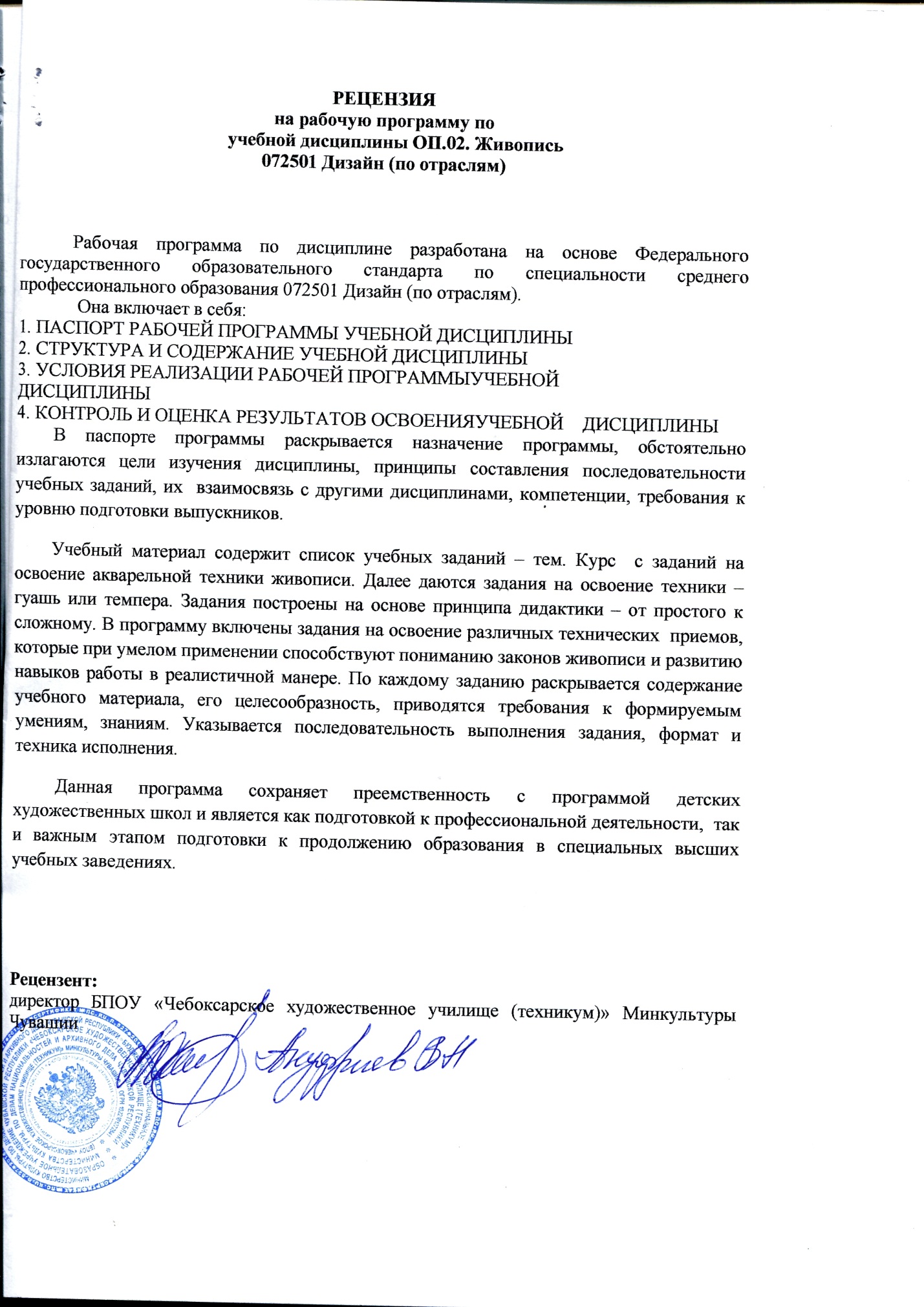 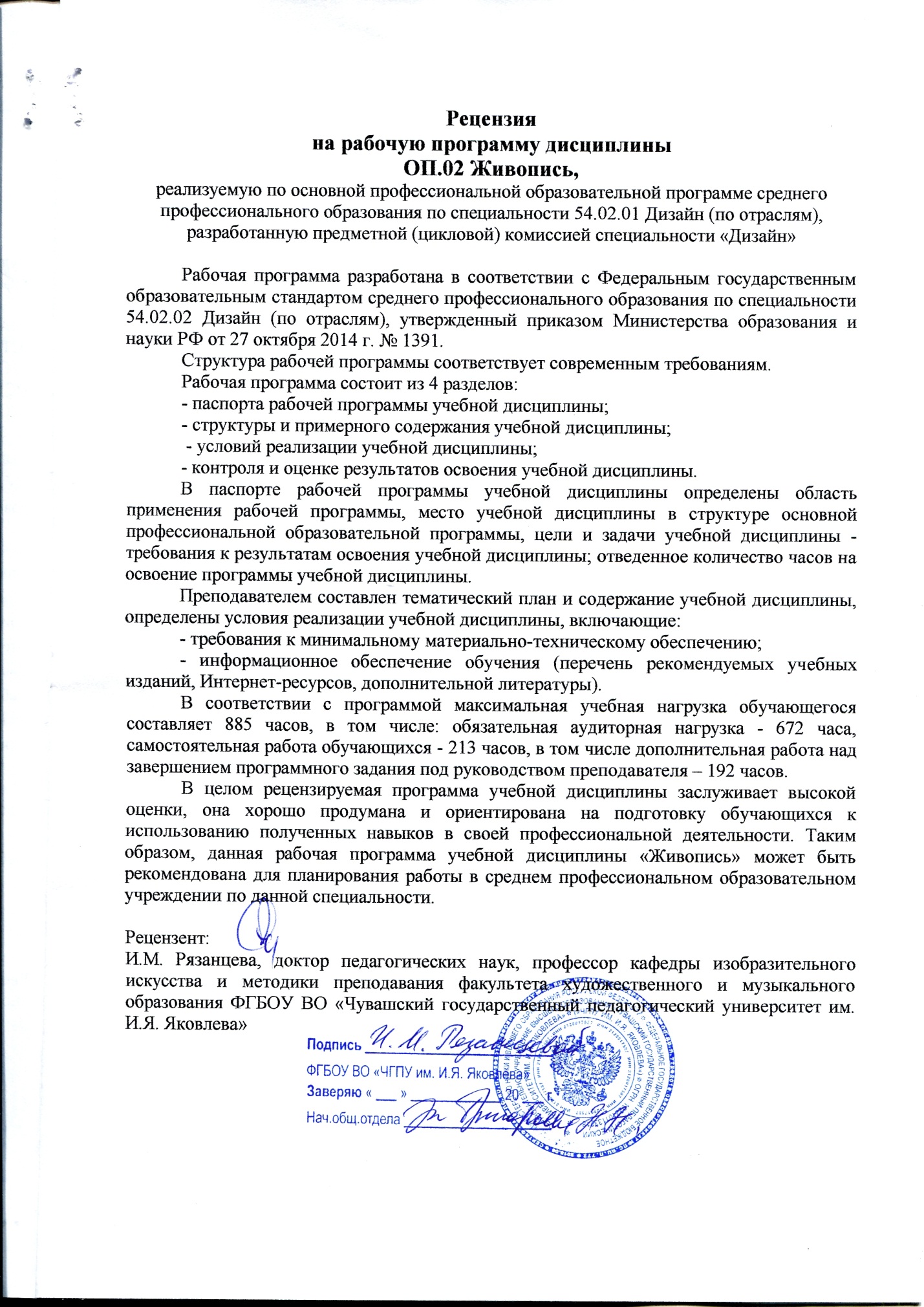 УТВЕРЖДЕНО приказом директора БПОУ «Чебоксарское                                художественное училище (техникум)» Минкультуры Чувашии      от 20 августа 2018 года  № 43-о                                                      ПАСПОРТ ПРОГРАММЫ УЧЕБНОЙ ДИСЦИПЛИНЫСТРУКТУРА и содержание УЧЕБНОЙ ДИСЦИПЛИНЫусловия реализации  учебной дисциплиныКонтроль и оценка результатов Освоения учебной дисциплиныВиды учебной работыОбъем часов1 курс1 курс2 курс2 курс3 курс3 курс4 курс 4 курс Виды учебной работыОбъем часовI сем.II сем.III сем.IV сем.V сем.VI сем.VII сем.VIII сем.Максимальная учебная нагрузка (всего)885961089610812812312898Обязательная аудитория учебная нагрузка (всего)67264806480961089684в том числе:лабораторные занятия (не предусмотрено)-----------практические занятия 67264806480961089684контрольные работы курсовая работа (проект) (не предусмотрено)Самостоятельная работа обучающегося (всего)2133228322832153214в том числе:самостоятельная работа над курсовой работой (проектом) (не предусмотрено)--------внеаудиторная самостоятельная работа: работа над материалом учебника, выполнение индивидуальных заданий, творческие работы разных видов21-----15-6дополнительная работа над завершением программного задания под руководством преподавателя1923228322832-328Итоговая аттестация в форме Экзамен Экзамен Экзамен Экзамен Экзамен Экзамен Экзамен Экзамен2.2. ТЕМАТИЧЕСКИЙ ПЛАН И СОДЕРЖАНИЕ УЧЕБНОЙ ДИСЦИПЛИНЫ ОП.02. ЖИВОПИСЬ2.2. ТЕМАТИЧЕСКИЙ ПЛАН И СОДЕРЖАНИЕ УЧЕБНОЙ ДИСЦИПЛИНЫ ОП.02. ЖИВОПИСЬ2.2. ТЕМАТИЧЕСКИЙ ПЛАН И СОДЕРЖАНИЕ УЧЕБНОЙ ДИСЦИПЛИНЫ ОП.02. ЖИВОПИСЬ2.2. ТЕМАТИЧЕСКИЙ ПЛАН И СОДЕРЖАНИЕ УЧЕБНОЙ ДИСЦИПЛИНЫ ОП.02. ЖИВОПИСЬ2.2. ТЕМАТИЧЕСКИЙ ПЛАН И СОДЕРЖАНИЕ УЧЕБНОЙ ДИСЦИПЛИНЫ ОП.02. ЖИВОПИСЬ2.2. ТЕМАТИЧЕСКИЙ ПЛАН И СОДЕРЖАНИЕ УЧЕБНОЙ ДИСЦИПЛИНЫ ОП.02. ЖИВОПИСЬ2.2. ТЕМАТИЧЕСКИЙ ПЛАН И СОДЕРЖАНИЕ УЧЕБНОЙ ДИСЦИПЛИНЫ ОП.02. ЖИВОПИСЬ2.2. ТЕМАТИЧЕСКИЙ ПЛАН И СОДЕРЖАНИЕ УЧЕБНОЙ ДИСЦИПЛИНЫ ОП.02. ЖИВОПИСЬНаименование разделов и темНаименование разделов и темСодержание учебного материала, практические занятия, самостоятельная работа обучающихся, индивидуальный проект (если предусмотрено)Содержание учебного материала, практические занятия, самостоятельная работа обучающихся, индивидуальный проект (если предусмотрено)Объем часовОбъем часовУровень освоенияУровень освоения1 КУРС1 КУРСРаздел 1. (1 семестр)Раздел 1. (1 семестр)Раздел 1. (1 семестр)96 (64+32)96 (64+32)96 (64+32)Тема 1.1. Несложный натюрморт из 2-3-х предметов.Тема 1.1. Несложный натюрморт из 2-3-х предметов.СодержаниеСодержание9922Тема 1.1. Несложный натюрморт из 2-3-х предметов.Тема 1.1. Несложный натюрморт из 2-3-х предметов.Практическая работаОсновная задача: выявление уровня подготовки студентов. Свойства, особенности и возможности акварели. Методы работы.Материалы – лист А2, акварель.Практическая работаОсновная задача: выявление уровня подготовки студентов. Свойства, особенности и возможности акварели. Методы работы.Материалы – лист А2, акварель.9922Тема 1.2. Натюрморт из предметов, четких и ярких по цвету.Тема 1.2. Натюрморт из предметов, четких и ярких по цвету.СодержаниеСодержание121222Тема 1.2. Натюрморт из предметов, четких и ярких по цвету.Тема 1.2. Натюрморт из предметов, четких и ярких по цвету.Практическая работаОсвещение боковое. Предметы в натюрморте разной тональности. Верная передача больших цветовых и тоновых отношений. Изучение светотени (блик, свет, полутон, тень, рефлекс), лепка формы предметов цветом.Материалы – лист А2, акварель.Практическая работаОсвещение боковое. Предметы в натюрморте разной тональности. Верная передача больших цветовых и тоновых отношений. Изучение светотени (блик, свет, полутон, тень, рефлекс), лепка формы предметов цветом.Материалы – лист А2, акварель.121222Тема 1.3. Натюрморт из предметов контрастных по цвету.Тема 1.3. Натюрморт из предметов контрастных по цвету.СодержаниеСодержание151522Тема 1.3. Натюрморт из предметов контрастных по цвету.Тема 1.3. Натюрморт из предметов контрастных по цвету.Практическая работаОсвещение боковое. Выявление различных контрастных цветов путем сравнения цветовых отношений и умение их гармонировать.Материалы – лист А2, акварель.Практическая работаОсвещение боковое. Выявление различных контрастных цветов путем сравнения цветовых отношений и умение их гармонировать.Материалы – лист А2, акварель.151522Тема 1.4. Натюрморт из предметов сближенных по цвету (в теплой и холодной гамме).(2 натюрморта)Тема 1.4. Натюрморт из предметов сближенных по цвету (в теплой и холодной гамме).(2 натюрморта)СодержаниеСодержание303022Тема 1.4. Натюрморт из предметов сближенных по цвету (в теплой и холодной гамме).(2 натюрморта)Тема 1.4. Натюрморт из предметов сближенных по цвету (в теплой и холодной гамме).(2 натюрморта)Практическая работаВыявление различных сближенных цветов путем сравнения цветовых отношений и умение их гармонировать.Материалы – лист А2, акварель.Практическая работаВыявление различных сближенных цветов путем сравнения цветовых отношений и умение их гармонировать.Материалы – лист А2, акварель.303022Тема 1.5. Этюды чучела птиц и животных.Тема 1.5. Этюды чучела птиц и животных.СодержаниеПрактическая работаЧучела птиц и животных на гладком спокойном фоне. Развитие чувства цвета, формы, материальности.Материалы – лист А2, акварель.СодержаниеПрактическая работаЧучела птиц и животных на гладком спокойном фоне. Развитие чувства цвета, формы, материальности.Материалы – лист А2, акварель.121222Тема 1.6. Сложный натюрморт из предметов, различных по материальности (контрольное задание).Тема 1.6. Сложный натюрморт из предметов, различных по материальности (контрольное задание).СодержаниеСодержание181822Тема 1.6. Сложный натюрморт из предметов, различных по материальности (контрольное задание).Тема 1.6. Сложный натюрморт из предметов, различных по материальности (контрольное задание).Практическая работаПодведение итогов знаний за 1 семестр. Натюрморт должен носить более завершенный характер.Материалы – лист А2, акварельПрактическая работаПодведение итогов знаний за 1 семестр. Натюрморт должен носить более завершенный характер.Материалы – лист А2, акварель181822Промежуточная аттестация (экзамен) в форме просмотраПромежуточная аттестация (экзамен) в форме просмотраИтого за 1 семестр Обязательная учебная нагрузкаСамостоятельная работаДополнительная работа над завершением программного задания под руководством преподавателя Итого за 1 семестр Обязательная учебная нагрузкаСамостоятельная работаДополнительная работа над завершением программного задания под руководством преподавателя Итого за 1 семестр Обязательная учебная нагрузкаСамостоятельная работаДополнительная работа над завершением программного задания под руководством преподавателя Итого за 1 семестр Обязательная учебная нагрузкаСамостоятельная работаДополнительная работа над завершением программного задания под руководством преподавателя 96640329664032РАЗДЕЛ 2. (2 семестр)РАЗДЕЛ 2. (2 семестр)РАЗДЕЛ 2. (2 семестр)РАЗДЕЛ 2. (2 семестр)108 (80+28)108 (80+28)Тема 2.1. Натюрморт из предметов, четких и ясных по форме.Тема 2.1. Натюрморт из предметов, четких и ясных по форме.СодержаниеСодержание161622Тема 2.1. Натюрморт из предметов, четких и ясных по форме.Тема 2.1. Натюрморт из предметов, четких и ясных по форме.Практическая работаЗнакомство с темперной живописью. Свойства, особенности и возможности материалы. Методы работы. Натюрморт из предметов разной тональности. Освещение боковое, четкое.Материал – лист А2, темпера.Практическая работаЗнакомство с темперной живописью. Свойства, особенности и возможности материалы. Методы работы. Натюрморт из предметов разной тональности. Освещение боковое, четкое.Материал – лист А2, темпера.161622Тема 2.2. Натюрморт из нескольких предметов, несложных по форме и ясных по цвету.Тема 2.2. Натюрморт из нескольких предметов, несложных по форме и ясных по цвету.СодержаниеСодержание161622Тема 2.2. Натюрморт из нескольких предметов, несложных по форме и ясных по цвету.Тема 2.2. Натюрморт из нескольких предметов, несложных по форме и ясных по цвету.Практическая работаВерная передача цветовых и тональных отношений, большой формы. Освоение техники темперной живописи.Материалы – лист А2, темпера.Практическая работаВерная передача цветовых и тональных отношений, большой формы. Освоение техники темперной живописи.Материалы – лист А2, темпера.161622Тема 2.3. Натюрморт из предметов, контрастных по цвету.  Тема 2.3. Натюрморт из предметов, контрастных по цвету.  СодержаниеСодержание181822Тема 2.3. Натюрморт из предметов, контрастных по цвету.  Тема 2.3. Натюрморт из предметов, контрастных по цвету.  Практическая работаВерная передача больших цветовых и тональных отношений.Гармонизация контрастных цветов.Материалы – лист А2, темпера.Практическая работаВерная передача больших цветовых и тональных отношений.Гармонизация контрастных цветов.Материалы – лист А2, темпера.181822Тема 2.4. Натюрморт с гипсовой розеткой.Тема 2.4. Натюрморт с гипсовой розеткой.СодержаниеПрактическая работаСодержаниеПрактическая работа181822Тема 2.4. Натюрморт с гипсовой розеткой.Тема 2.4. Натюрморт с гипсовой розеткой.Выявление главного в натюрморте. Правильное тоновое и цветовое решение. Передача материальности.Материалы – лист А2, темпера.Выявление главного в натюрморте. Правильное тоновое и цветовое решение. Передача материальности.Материалы – лист А2, темпера.181822Тема 2.5. Натюрморт на декоративное решение.Тема 2.5. Натюрморт на декоративное решение.СодержаниеСодержание181822Тема 2.5. Натюрморт на декоративное решение.Тема 2.5. Натюрморт на декоративное решение.Практическая работаРазвитие чувства цветовой гармонии, повышение декоративной выразительности цвета в живописи.Материалы – лист А2, темпера.Практическая работаРазвитие чувства цветовой гармонии, повышение декоративной выразительности цвета в живописи.Материалы – лист А2, темпера.181822Тема 2.6. Натюрморт из крупных предметов быта, различных по материальности (контрольное задание).Тема 2.6. Натюрморт из крупных предметов быта, различных по материальности (контрольное задание).СодержаниеСодержание222222Тема 2.6. Натюрморт из крупных предметов быта, различных по материальности (контрольное задание).Тема 2.6. Натюрморт из крупных предметов быта, различных по материальности (контрольное задание).Практическая работаПрименение всех знаний, полученных на 1-м курсе. Передача материальности лепка формы цветом. Цельность колористического и тонального решения. Последовательность ведения работы.Материалы – лист А2, темпера.Практическая работаПрименение всех знаний, полученных на 1-м курсе. Передача материальности лепка формы цветом. Цельность колористического и тонального решения. Последовательность ведения работы.Материалы – лист А2, темпера.222222Промежуточная аттестация (экзамен) в форме просмотраПромежуточная аттестация (экзамен) в форме просмотраИтого за 2 семестр Обязательная учебная нагрузкаСамостоятельная работаДополнительная работа над завершением программного задания под руководством преподавателяИтого за 2 семестр Обязательная учебная нагрузкаСамостоятельная работаДополнительная работа над завершением программного задания под руководством преподавателя10880028108800282 КУРС 2 КУРС 2 КУРС 2 КУРС 2 КУРС 2 КУРС 2 КУРС 2 КУРС РАЗДЕЛ 3. (3 семестр)РАЗДЕЛ 3. (3 семестр)РАЗДЕЛ 3. (3 семестр)РАЗДЕЛ 3. (3 семестр)РАЗДЕЛ 3. (3 семестр)96 (64+32)Тема 3.1. Натюрморт из предметов, четких т ясных по форме (гризайль).СодержаниеСодержаниеСодержаниеСодержание1622Тема 3.1. Натюрморт из предметов, четких т ясных по форме (гризайль).Практическая работаОсвоение техники масляной живописи. Свойства особенности и возможности материала. Методы работы. Освещение боковое. Предметы разной тональности. Материалы – холст, масло.Практическая работаОсвоение техники масляной живописи. Свойства особенности и возможности материала. Методы работы. Освещение боковое. Предметы разной тональности. Материалы – холст, масло.Практическая работаОсвоение техники масляной живописи. Свойства особенности и возможности материала. Методы работы. Освещение боковое. Предметы разной тональности. Материалы – холст, масло.Практическая работаОсвоение техники масляной живописи. Свойства особенности и возможности материала. Методы работы. Освещение боковое. Предметы разной тональности. Материалы – холст, масло.1622Тема 3.2. Натюрморт из нескольких предметов, несложных по форме и ясных по цвету.СодержаниеСодержаниеСодержаниеСодержание1622Тема 3.2. Натюрморт из нескольких предметов, несложных по форме и ясных по цвету.Практическая работаЗнакомство с методами и приёмами маслом в цвете. Верная передача цветовых и тоновых отношений, большой формы. Материалы – холст, масло.Практическая работаЗнакомство с методами и приёмами маслом в цвете. Верная передача цветовых и тоновых отношений, большой формы. Материалы – холст, масло.Практическая работаЗнакомство с методами и приёмами маслом в цвете. Верная передача цветовых и тоновых отношений, большой формы. Материалы – холст, масло.Практическая работаЗнакомство с методами и приёмами маслом в цвете. Верная передача цветовых и тоновых отношений, большой формы. Материалы – холст, масло.1622Тема 3.3. Натюрморт их крупных предметов быта.СодержаниеСодержаниеСодержаниеСодержание2022Тема 3.3. Натюрморт их крупных предметов быта.Практическая работаКомпоновка на холсте. Передача пространства в живописной сред. Более полная лепка формы цветом. Последовательность ведения этюда.Материалы – холст, масло.Практическая работаКомпоновка на холсте. Передача пространства в живописной сред. Более полная лепка формы цветом. Последовательность ведения этюда.Материалы – холст, масло.Практическая работаКомпоновка на холсте. Передача пространства в живописной сред. Более полная лепка формы цветом. Последовательность ведения этюда.Материалы – холст, масло.Практическая работаКомпоновка на холсте. Передача пространства в живописной сред. Более полная лепка формы цветом. Последовательность ведения этюда.Материалы – холст, масло.2022Тема 3.4. Натюрморт с гипсовой вазой с драпировкой.СодержаниеСодержаниеСодержаниеСодержание2022Тема 3.4. Натюрморт с гипсовой вазой с драпировкой.Практическая работаОбщее цветовое и тональное решение постановки. Более конкретная лепка формы гипса, и передача характера складок.Материалы – холст, масло.Практическая работаОбщее цветовое и тональное решение постановки. Более конкретная лепка формы гипса, и передача характера складок.Материалы – холст, масло.Практическая работаОбщее цветовое и тональное решение постановки. Более конкретная лепка формы гипса, и передача характера складок.Материалы – холст, масло.Практическая работаОбщее цветовое и тональное решение постановки. Более конкретная лепка формы гипса, и передача характера складок.Материалы – холст, масло.2022Тема 3.5. Натюрморт с гипсовой розеткой.СодержаниеСодержаниеСодержаниеСодержание2422Тема 3.5. Натюрморт с гипсовой розеткой.Практическая работаОсвоение более сложной формы, через рельеф к объему.Передача пространства и живописной среды освоение больших цветовых и тональны отношений.Материалы – холст, масло.Практическая работаОсвоение более сложной формы, через рельеф к объему.Передача пространства и живописной среды освоение больших цветовых и тональны отношений.Материалы – холст, масло.Практическая работаОсвоение более сложной формы, через рельеф к объему.Передача пространства и живописной среды освоение больших цветовых и тональны отношений.Материалы – холст, масло.Практическая работаОсвоение более сложной формы, через рельеф к объему.Передача пространства и живописной среды освоение больших цветовых и тональны отношений.Материалы – холст, масло.2422Промежуточная аттестация (экзамен) в форме просмотраПромежуточная аттестация (экзамен) в форме просмотраПромежуточная аттестация (экзамен) в форме просмотраПромежуточная аттестация (экзамен) в форме просмотраИтого за 2 семестр Обязательная учебная нагрузкаСамостоятельная работаДополнительная работа над завершением программного задания под руководством преподавателяИтого за 2 семестр Обязательная учебная нагрузкаСамостоятельная работаДополнительная работа над завершением программного задания под руководством преподавателяИтого за 2 семестр Обязательная учебная нагрузкаСамостоятельная работаДополнительная работа над завершением программного задания под руководством преподавателяИтого за 2 семестр Обязательная учебная нагрузкаСамостоятельная работаДополнительная работа над завершением программного задания под руководством преподавателяИтого за 2 семестр Обязательная учебная нагрузкаСамостоятельная работаДополнительная работа над завершением программного задания под руководством преподавателя9664032РАЗДЕЛ 4. (4 семестр)РАЗДЕЛ 4. (4 семестр)РАЗДЕЛ 4. (4 семестр)РАЗДЕЛ 4. (4 семестр)РАЗДЕЛ 4. (4 семестр)108 (80 +28)Тема 4.1. Гипсовая голова (гризайль).СодержаниеСодержаниеСодержаниеСодержание2022Тема 4.1. Гипсовая голова (гризайль).Практическая работаПоследовательное ведение этюда. Передача большой формы. Проработка деталей гипсовой части. Цельность тонального решения.Материалы – холст, масло.Практическая работаПоследовательное ведение этюда. Передача большой формы. Проработка деталей гипсовой части. Цельность тонального решения.Материалы – холст, масло.Практическая работаПоследовательное ведение этюда. Передача большой формы. Проработка деталей гипсовой части. Цельность тонального решения.Материалы – холст, масло.Практическая работаПоследовательное ведение этюда. Передача большой формы. Проработка деталей гипсовой части. Цельность тонального решения.Материалы – холст, масло.2022Тема 4.2. Натюрморт с гипсовой головой.СодержаниеСодержаниеСодержаниеСодержание2022Тема 4.2. Натюрморт с гипсовой головой.Практическая работаПередача объема, материалы пространства условий освоенности и среды. Гипсовая голова является главным объектом постановки, но лепка сложной формы должны быть в комплексе всего натюрморта.Практическая работаПередача объема, материалы пространства условий освоенности и среды. Гипсовая голова является главным объектом постановки, но лепка сложной формы должны быть в комплексе всего натюрморта.Практическая работаПередача объема, материалы пространства условий освоенности и среды. Гипсовая голова является главным объектом постановки, но лепка сложной формы должны быть в комплексе всего натюрморта.Практическая работаПередача объема, материалы пространства условий освоенности и среды. Гипсовая голова является главным объектом постановки, но лепка сложной формы должны быть в комплексе всего натюрморта.2022Тема 4.3. Этюд головы пожилого натурщика.СодержаниеСодержаниеСодержаниеСодержание2222Тема 4.3. Этюд головы пожилого натурщика.Практическая работаПередача цветом большой формы головы. Нахождение методом сравнения цветового звучания светлых лист, теней, полутонов в отношении головы к фону.Материалы –холст, масло.Практическая работаПередача цветом большой формы головы. Нахождение методом сравнения цветового звучания светлых лист, теней, полутонов в отношении головы к фону.Материалы –холст, масло.Практическая работаПередача цветом большой формы головы. Нахождение методом сравнения цветового звучания светлых лист, теней, полутонов в отношении головы к фону.Материалы –холст, масло.Практическая работаПередача цветом большой формы головы. Нахождение методом сравнения цветового звучания светлых лист, теней, полутонов в отношении головы к фону.Материалы –холст, масло.2222Тема 4.4. Этюд головы натурщицы.СодержаниеСодержаниеСодержаниеСодержание2222Тема 4.4. Этюд головы натурщицы.Практическая работаПередача больших цвета-тональных отношений, большой формы. Проработка деталей лицевой части: глаза, нос, рот.Материалы – холст, масло.Практическая работаПередача больших цвета-тональных отношений, большой формы. Проработка деталей лицевой части: глаза, нос, рот.Материалы – холст, масло.Практическая работаПередача больших цвета-тональных отношений, большой формы. Проработка деталей лицевой части: глаза, нос, рот.Материалы – холст, масло.Практическая работаПередача больших цвета-тональных отношений, большой формы. Проработка деталей лицевой части: глаза, нос, рот.Материалы – холст, масло.2222Тема 4.5. Этюд головы натурщика в более сложном повороте.СодержаниеСодержаниеСодержаниеСодержание2422Тема 4.5. Этюд головы натурщика в более сложном повороте.Практическая работаЖивописное решение грамотный рисунок головы в более сложном повороте с учетом конструкции головы и перспективы. Решение задач по анатомии в построении головы. Материалы – холст, масло.Практическая работаЖивописное решение грамотный рисунок головы в более сложном повороте с учетом конструкции головы и перспективы. Решение задач по анатомии в построении головы. Материалы – холст, масло.Практическая работаЖивописное решение грамотный рисунок головы в более сложном повороте с учетом конструкции головы и перспективы. Решение задач по анатомии в построении головы. Материалы – холст, масло.Практическая работаЖивописное решение грамотный рисунок головы в более сложном повороте с учетом конструкции головы и перспективы. Решение задач по анатомии в построении головы. Материалы – холст, масло.2422Промежуточная аттестация (экзамен) в форме просмотраПромежуточная аттестация (экзамен) в форме просмотраПромежуточная аттестация (экзамен) в форме просмотраПромежуточная аттестация (экзамен) в форме просмотраИтого за 4 семестр Обязательная учебная нагрузкаСамостоятельная работаДополнительная работа над завершением программного задания под руководством преподавателяИтого за 4 семестр Обязательная учебная нагрузкаСамостоятельная работаДополнительная работа над завершением программного задания под руководством преподавателяИтого за 4 семестр Обязательная учебная нагрузкаСамостоятельная работаДополнительная работа над завершением программного задания под руководством преподавателяИтого за 4 семестр Обязательная учебная нагрузкаСамостоятельная работаДополнительная работа над завершением программного задания под руководством преподавателяИтого за 4 семестр Обязательная учебная нагрузкаСамостоятельная работаДополнительная работа над завершением программного задания под руководством преподавателя108800283 КУРС3 КУРС3 КУРС3 КУРС3 КУРС3 КУРС3 КУРС3 КУРСРАЗДЕЛ 5. (5 семестр)РАЗДЕЛ 5. (5 семестр)РАЗДЕЛ 5. (5 семестр)РАЗДЕЛ 5. (5 семестр)128 (96+32)128 (96+32)Тема 5.1. Осенний натюрморт.Тема 5.1. Осенний натюрморт.СодержаниеСодержание161622Тема 5.1. Осенний натюрморт.Тема 5.1. Осенний натюрморт.Практическая работаКомпозиция на холсте. Умение выделить главное. Развитие чувства цветовой гармонии, повышение декоративной выразительности цвета в живописи. Освещение по усмотрению педагога. Материалы – холст, масло.Практическая работаКомпозиция на холсте. Умение выделить главное. Развитие чувства цветовой гармонии, повышение декоративной выразительности цвета в живописи. Освещение по усмотрению педагога. Материалы – холст, масло.161622Тема 5.2. Этюд головы молодой натурщицы.Тема 5.2. Этюд головы молодой натурщицы.СодержаниеСодержание242422Тема 5.2. Этюд головы молодой натурщицы.Тема 5.2. Этюд головы молодой натурщицы.Практическая работаЖивописное решение постановки с детальной проработкой (глаза, нос, рот)Материалы – холст, масло.Практическая работаЖивописное решение постановки с детальной проработкой (глаза, нос, рот)Материалы – холст, масло.242422Тема 5.3. Этюд головы натурщика с плечевым поясом.Тема 5.3. Этюд головы натурщика с плечевым поясом.СодержаниеСодержание282822Тема 5.3. Этюд головы натурщика с плечевым поясом.Тема 5.3. Этюд головы натурщика с плечевым поясом.Практическая работаМодель с ясно выраженной формой шеи. Освещение боковое. Выявление взаимосвязи головы с плечевым поясом, и лепка формы цветом.Материалы – холст, масло.Практическая работаМодель с ясно выраженной формой шеи. Освещение боковое. Выявление взаимосвязи головы с плечевым поясом, и лепка формы цветом.Материалы – холст, масло.282822Тема 5.4. Этюд головы натурщика в головном уборе.Тема 5.4. Этюд головы натурщика в головном уборе.СодержаниеСодержание282822Тема 5.4. Этюд головы натурщика в головном уборе.Тема 5.4. Этюд головы натурщика в головном уборе.Практическая работаКолористическое решение. Лепка формы, передача характера модели.Материалы – холст, масло.Практическая работаКолористическое решение. Лепка формы, передача характера модели.Материалы – холст, масло.282822Тема 5.5. Этюд одетой мужской полуфигуры.Тема 5.5. Этюд одетой мужской полуфигуры.СодержаниеСодержание323222Тема 5.5. Этюд одетой мужской полуфигуры.Тема 5.5. Этюд одетой мужской полуфигуры.Практическая работаПостроение – лаконичное движение модели простым, силуэт ясно читаем. Композиция этюд на холсте, выявление взаимосвязи головы, торса и рук. Передача больших цветовых отношений и большой формы.Материалы – холст, масло.Практическая работаПостроение – лаконичное движение модели простым, силуэт ясно читаем. Композиция этюд на холсте, выявление взаимосвязи головы, торса и рук. Передача больших цветовых отношений и большой формы.Материалы – холст, масло.323222Промежуточная аттестация (экзамен) в форме просмотраПромежуточная аттестация (экзамен) в форме просмотраИтого за 5 семестр Обязательная учебная нагрузкаСамостоятельная работаДополнительная работа над завершением программного задания под руководством преподавателяИтого за 5 семестр Обязательная учебная нагрузкаСамостоятельная работаДополнительная работа над завершением программного задания под руководством преподавателяИтого за 5 семестр Обязательная учебная нагрузкаСамостоятельная работаДополнительная работа над завершением программного задания под руководством преподавателяИтого за 5 семестр Обязательная учебная нагрузкаСамостоятельная работаДополнительная работа над завершением программного задания под руководством преподавателя1289603212896032РАЗДЕЛ 6. (6 семестр)РАЗДЕЛ 6. (6 семестр)РАЗДЕЛ 6. (6 семестр)РАЗДЕЛ 6. (6 семестр)123 (108+15)123 (108+15)Тема 6.1. Тематический натюрморт.Тема 6.1. Тематический натюрморт.СодержаниеСодержание262622Тема 6.1. Тематический натюрморт.Тема 6.1. Тематический натюрморт.Практическая работаВ постановке необходимо создать условия эмоционального, образного подхода к решению темы.Применение изобразительных средств (композиционный и цветовой строй) в обратных целях.Материалы – холст, масло.Практическая работаВ постановке необходимо создать условия эмоционального, образного подхода к решению темы.Применение изобразительных средств (композиционный и цветовой строй) в обратных целях.Материалы – холст, масло.262622Тема 6.1. Тематический натюрморт.Тема 6.1. Тематический натюрморт.Самостоятельная работа.Выполнение эскизов на материальность. Самостоятельная работа.Выполнение эскизов на материальность. 44Тема 6.2. Этюд головы натурщика.Тема 6.2. Этюд головы натурщика.СодержаниеСодержание242422Тема 6.2. Этюд головы натурщика.Тема 6.2. Этюд головы натурщика.Практическая работаПостановка ставится в более сложном повороте, характерным для данной модели. Передача характера модели. Колористическое решение этюда.Материалы – холст, масло.Практическая работаПостановка ставится в более сложном повороте, характерным для данной модели. Передача характера модели. Колористическое решение этюда.Материалы – холст, масло.242422Тема 6.2. Этюд головы натурщика.Тема 6.2. Этюд головы натурщика.Самостоятельная работа.Выполнение этюдов голов женской и мужской моделиСамостоятельная работа.Выполнение этюдов голов женской и мужской модели33Тема 6.3. Этюд одетой женской полуфигуры.Тема 6.3. Этюд одетой женской полуфигуры.СодержаниеСодержание282822Тема 6.3. Этюд одетой женской полуфигуры.Тема 6.3. Этюд одетой женской полуфигуры.Практическая работаКомпоновка на холсте, выявление взаимосвязи головы, торса и рук, индивидуальных особенностей модели, детальная проработка головы и кистей рук. Колористическое решение. Материалы – холст, масло.Практическая работаКомпоновка на холсте, выявление взаимосвязи головы, торса и рук, индивидуальных особенностей модели, детальная проработка головы и кистей рук. Колористическое решение. Материалы – холст, масло.282822Тема 6.3. Этюд одетой женской полуфигуры.Тема 6.3. Этюд одетой женской полуфигуры.Самостоятельная работа.Этюды фигур при разном освещенииСамостоятельная работа.Этюды фигур при разном освещении44Тема 6.4. Этюд обнаженной мужской полуфигуры.Тема 6.4. Этюд обнаженной мужской полуфигуры.СодержаниеСодержание303022Тема 6.4. Этюд обнаженной мужской полуфигуры.Тема 6.4. Этюд обнаженной мужской полуфигуры.Практическая работаМодель сидящая, постановка проста, лаконична, без лишних драпировок. Изучение форм обнаженного тела и взаимосвязи отдельных его частей.Материалы – холст, масло.Практическая работаМодель сидящая, постановка проста, лаконична, без лишних драпировок. Изучение форм обнаженного тела и взаимосвязи отдельных его частей.Материалы – холст, масло.303022Тема 6.4. Этюд обнаженной мужской полуфигуры.Тема 6.4. Этюд обнаженной мужской полуфигуры.Самостоятельная работа.Написание этюдов обнаженных фигур при разном освещенииСамостоятельная работа.Написание этюдов обнаженных фигур при разном освещении44Промежуточная аттестация (экзамен) в форме просмотраПромежуточная аттестация (экзамен) в форме просмотраИтого за 6 семестр Обязательная учебная нагрузкаСамостоятельная работаДополнительная работа над завершением программного задания под руководством преподавателяИтого за 6 семестр Обязательная учебная нагрузкаСамостоятельная работаДополнительная работа над завершением программного задания под руководством преподавателяИтого за 6 семестр Обязательная учебная нагрузкаСамостоятельная работаДополнительная работа над завершением программного задания под руководством преподавателяИтого за 6 семестр Обязательная учебная нагрузкаСамостоятельная работаДополнительная работа над завершением программного задания под руководством преподавателя1281081501281081504 КУРС 4 КУРС 4 КУРС 4 КУРС 4 КУРС 4 КУРС 4 КУРС 4 КУРС 4 КУРС РАЗДЕЛ 7. (7 семестр)РАЗДЕЛ 7. (7 семестр)РАЗДЕЛ 7. (7 семестр)РАЗДЕЛ 7. (7 семестр)РАЗДЕЛ 7. (7 семестр)128 (64+32)128 (64+32)128 (64+32)Тема 7.1. Этюд головы натурщицыТема 7.1. Этюд головы натурщицыСодержаниеСодержание2828282Тема 7.1. Этюд головы натурщицыТема 7.1. Этюд головы натурщицыПрактическая работаПостановка ставится в боле сложном повороте, характерным для данной модели. Передача характера модели. Колористическое решение.Материалы – холст, масло.Практическая работаПостановка ставится в боле сложном повороте, характерным для данной модели. Передача характера модели. Колористическое решение.Материалы – холст, масло.2828282Тема 7.2. Этюд женской фигуры в национальном или театральном костюмеТема 7.2. Этюд женской фигуры в национальном или театральном костюмеСодержаниеСодержание3232322Тема 7.2. Этюд женской фигуры в национальном или театральном костюмеТема 7.2. Этюд женской фигуры в национальном или театральном костюмеПрактическая работаКомпозиционное и колористическое решение. Передача цветовой и пластической выразительности, элементы в органическое целое.Материалы – холст, масло.Практическая работаКомпозиционное и колористическое решение. Передача цветовой и пластической выразительности, элементы в органическое целое.Материалы – холст, масло.3232322Тема 7.3. Этюд обнаженной мужской фигуры в простом движенииТема 7.3. Этюд обнаженной мужской фигуры в простом движенииСодержаниеСодержание3232322Тема 7.3. Этюд обнаженной мужской фигуры в простом движенииТема 7.3. Этюд обнаженной мужской фигуры в простом движенииПрактическая работаДвижение фигуры простое (стоя, округление лаконичное) композиционное решение, передача форм со знанием анатомии цветовое решение.Материалы – холст, масло.Практическая работаДвижение фигуры простое (стоя, округление лаконичное) композиционное решение, передача форм со знанием анатомии цветовое решение.Материалы – холст, масло.3232322Тема 7.4. Этюд обнаженной фигуры с усложненным движениемТема 7.4. Этюд обнаженной фигуры с усложненным движениемСодержаниеСодержание3636362Тема 7.4. Этюд обнаженной фигуры с усложненным движениемТема 7.4. Этюд обнаженной фигуры с усложненным движениемПрактическая работаУсложненное движение (сидя, лежа, разворот торса относительно таза). Композиционное решение, передача движения, ракурса, цветовое решение, проработка формы.Материал – холст, масло.Практическая работаУсложненное движение (сидя, лежа, разворот торса относительно таза). Композиционное решение, передача движения, ракурса, цветовое решение, проработка формы.Материал – холст, масло.3636362Промежуточная аттестация (экзамен) в форме просмотраПромежуточная аттестация (экзамен) в форме просмотраИтого за 7 семестр Обязательная учебная нагрузкаСамостоятельная работаДополнительная работа над завершением программного задания под руководством преподавателяИтого за 7 семестр Обязательная учебная нагрузкаСамостоятельная работаДополнительная работа над завершением программного задания под руководством преподавателяИтого за 7 семестр Обязательная учебная нагрузкаСамостоятельная работаДополнительная работа над завершением программного задания под руководством преподавателяИтого за 7 семестр Обязательная учебная нагрузкаСамостоятельная работаДополнительная работа над завершением программного задания под руководством преподавателя1289603212896032РАЗДЕЛ 8. (8 семестр)РАЗДЕЛ 8. (8 семестр)РАЗДЕЛ 8. (8 семестр)РАЗДЕЛ 8. (8 семестр)98 (84+6+8)98 (84+6+8)Этюд головы (портрет)Этюд головы (портрет)Максимальное выявление характера модели. Развитие творческой индивидуальности студентов.Материалы – холст, масло.Максимальное выявление характера модели. Развитие творческой индивидуальности студентов.Материалы – холст, масло.2828282Этюд обнаженной женской фигурыЭтюд обнаженной женской фигурыУсложнение движение. Окружение должно способствовать выявлению тонкого колорита тела. Целостное композиционное-живописное решение с проработкой форм.Материалы – холст, масло.Усложнение движение. Окружение должно способствовать выявлению тонкого колорита тела. Целостное композиционное-живописное решение с проработкой форм.Материалы – холст, масло.3232322Этюд одетой фигуры в интерьереЭтюд одетой фигуры в интерьереЖивописно-пластическое и смысловое единство фигуры, костюма, интерьера и возможных деталей. Композиционное и живописное решение фигуры в пространстве.Материалы – холст, масло.Живописно-пластическое и смысловое единство фигуры, костюма, интерьера и возможных деталей. Композиционное и живописное решение фигуры в пространстве.Материалы – холст, масло.3838382Промежуточная аттестация (экзамен) в форме просмотраПромежуточная аттестация (экзамен) в форме просмотраИтого за 8 семестр Обязательная учебная нагрузкаСамостоятельная работаДополнительная работа над завершением программного задания под руководством преподавателяИтого за 8 семестр Обязательная учебная нагрузкаСамостоятельная работаДополнительная работа над завершением программного задания под руководством преподавателяИтого за 8 семестр Обязательная учебная нагрузкаСамостоятельная работаДополнительная работа над завершением программного задания под руководством преподавателяИтого за 8 семестр Обязательная учебная нагрузкаСамостоятельная работаДополнительная работа над завершением программного задания под руководством преподавателя988468988468988468Всего за учебный год:Всего за учебный год:Всего за учебный год:Всего за учебный год:885885885Результаты обучения(освоенные умения, усвоенныезнания)Коды формируе-мых профессио-нальных и общихкомпетенцийФормы и методы контроля и оценкирезультатов обученияОсвоенные умения:изображать объекты предметного мира, пространство, фигуру человека, средствами академической живописи;ОК 1 – 9ПК 1.1 – 1.3ПК 1.7экзаменационный просмотр учебных и домашних работиспользовать основные изобразительные техники и
материалы.ОК 1 – 9ПК 1.1 – 1.3ПК 1.7экзаменационный просмотр учебных и домашних работУсвоенные знания:специфику выразительных средств различных видов изобразительного искусства;ОК 1 – 9ПК 1.1 – 1.3ПК 1.7экзаменационный просмотр учебных и домашних работразнообразные техники живописи и истории их развития, условия хранения произведений изобразительного искусства;ОК 1 – 9ПК 1.1 – 1.3ПК 1.7экзаменационный просмотр учебных и домашних работсвойства живописных материалов, их возможности и эстетические качества;ОК 1 – 9ПК 1.1 – 1.3ПК 1.7экзаменационный просмотр учебных и домашних работметоды ведения живописных работ;ОК 1 – 9ПК 1.1 – 1.3ПК 1.7экзаменационный просмотр учебных и домашних работхудожественные и эстетические свойства цвета, основные закономерности создания цветового строяОК 1 – 9ПК 1.1 – 1.3ПК 1.7экзаменационный просмотр учебных и домашних работ